附件12023年教职工钓鱼比赛报名表邀请您加入山东理工大学教职工钓鱼协会交流群，并将昵称改为单位+姓名。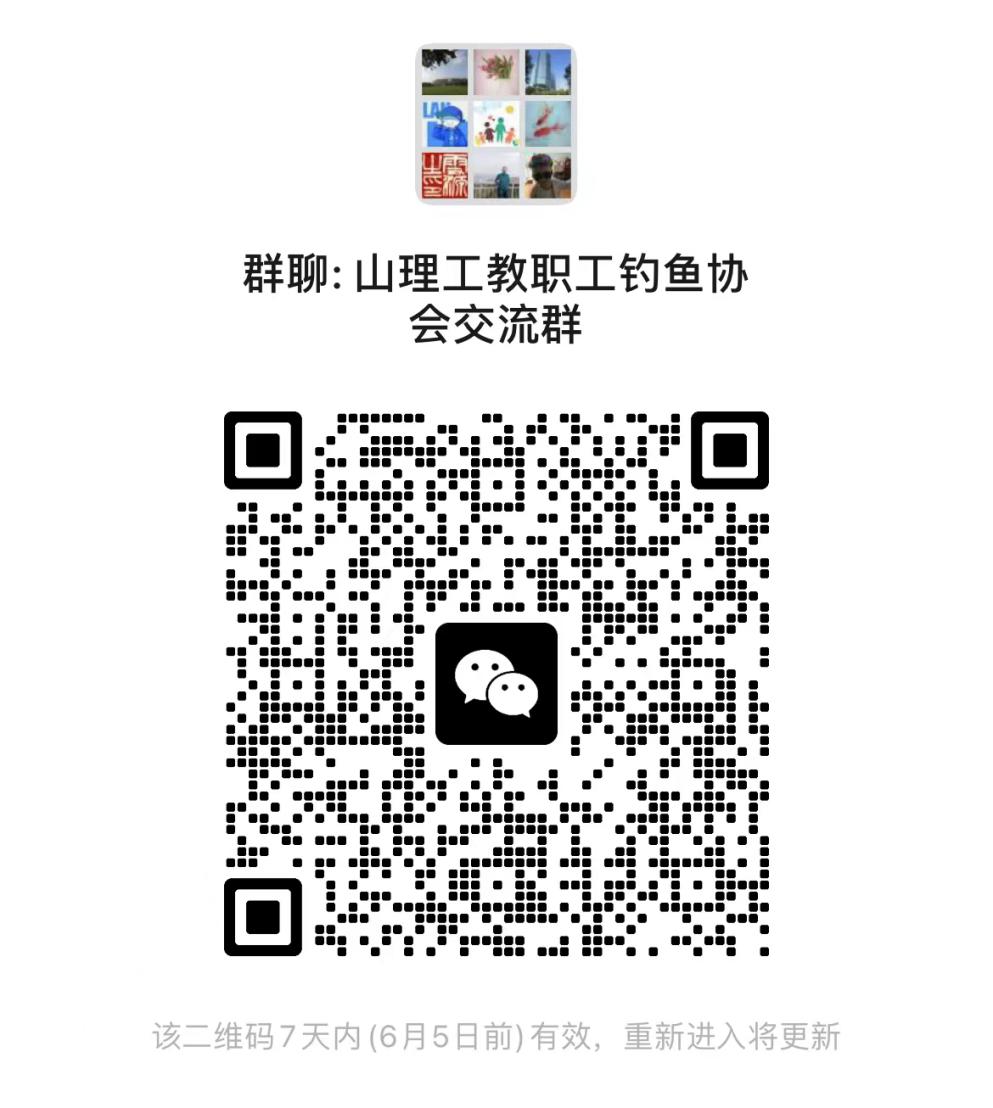 序号单位姓名性别工号联系电话